Blessed Assurance (예수로 나의 구주 삼고, 찬204)               D                 G            D                            Bm                 E7         A
Blessed assurance, Jesus is mine! Oh, what a foretaste of glory divine
 예수로 나의              구주  삼고              성령과 피로 써           거듭나니 A7             D           G                  D/F# Bm               Em      A7                     D
Heir of salvation, purchase of God, born of His Spirit, washed in His blood
 이     세상에서          내 영혼이             하늘의       영광      누리로다A7              D         G              D/F#   Dmaj7         G D/F# E7              A
This is my story, this is my song, praising my Savior all the day long
 이것이      나의       간증이요             이것이       나의        찬송일세A7              D         G             F#m   Bm                 Em     A7                 D
This is my story, this is my song, praising my Savior all the day long
 나사는     동안        끊임없이         구주를           찬송  하리로다                     D             G            D                            Bm          E7                           A
Perfect submission, perfect delight; visions of rapture now burst on my sight
        온전히 주께         맡긴 내 영                사랑의 음성을  듣는                  중에 A7             D               G                  D/F#    Bm             Em       A7                 D
Angels, descending, bring from above; echoes of mercy, whispers of love.
  천사들    왕래           하는          것과            하늘에   영광        보리로다                     D             G          D                   Bm             E7                 A
Perfect submission, all is at rest; I in my Savior am happy and blest
       주안에 기쁨          누리므로       마음의 풍랑이           잔잔하니 A7                     D            G           D/F#     Bm                  Em              A7               D
Watching and waiting, looking above; filled with His goodness, lost in His love.
 세상과              나는       간곳없고             구속한           주만              보이도다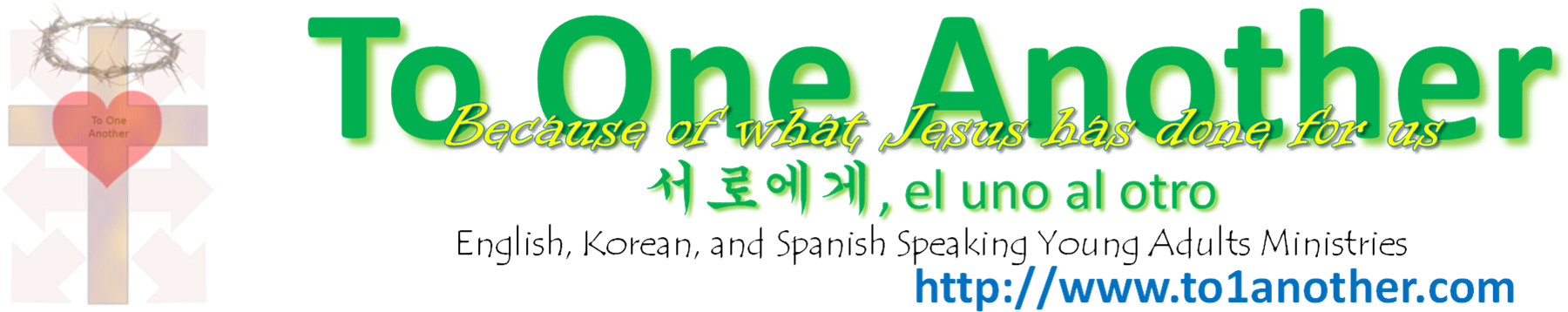 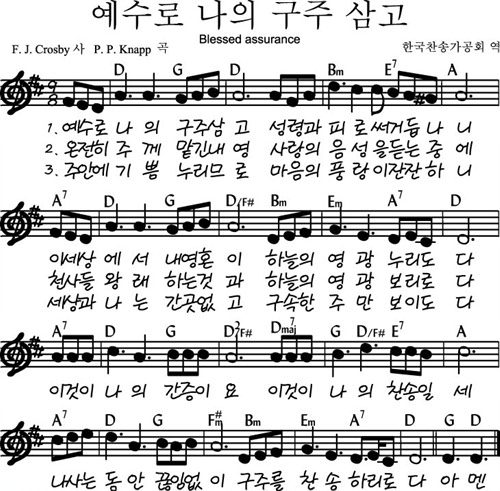 